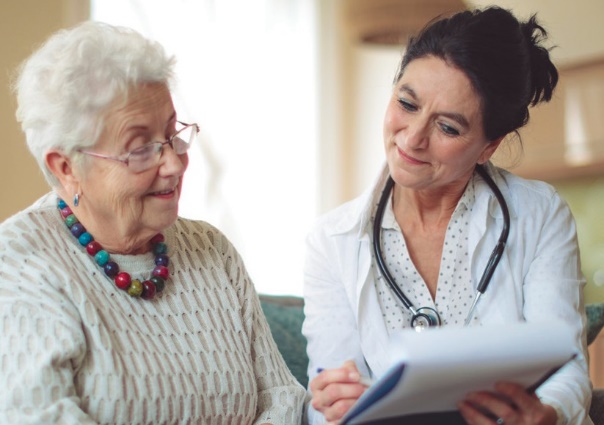 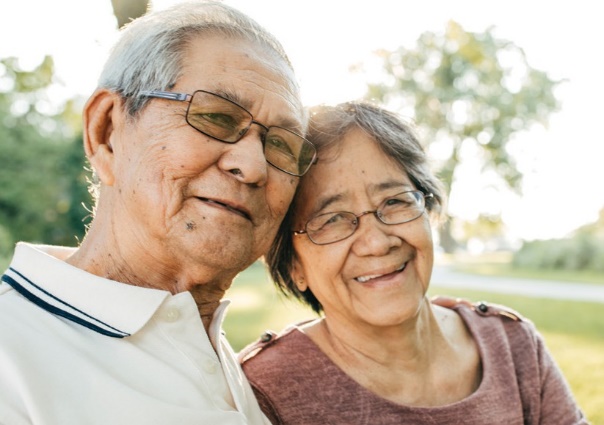 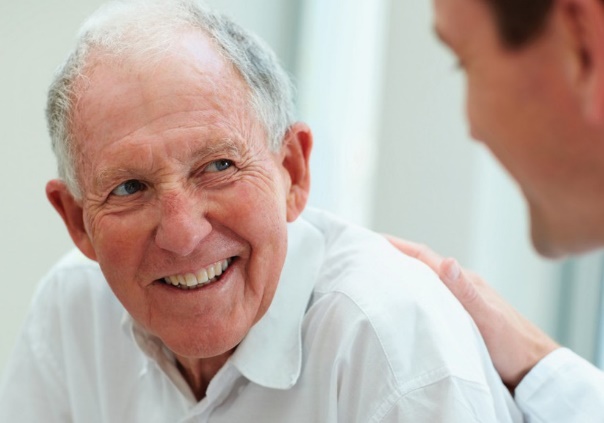 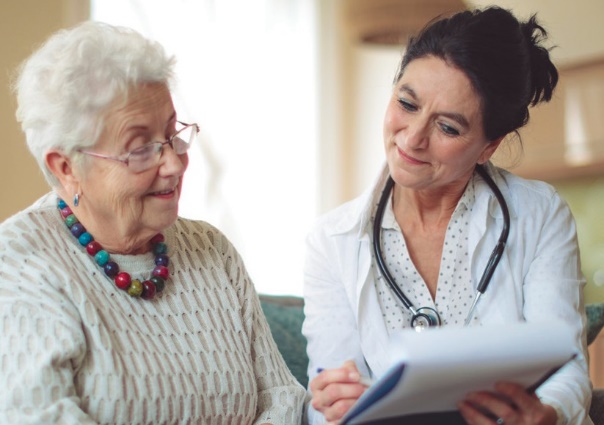 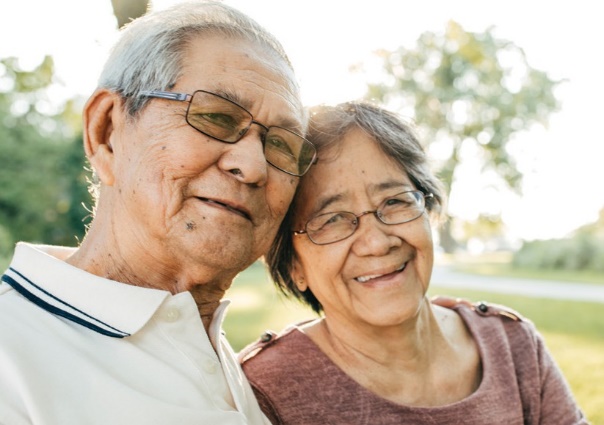 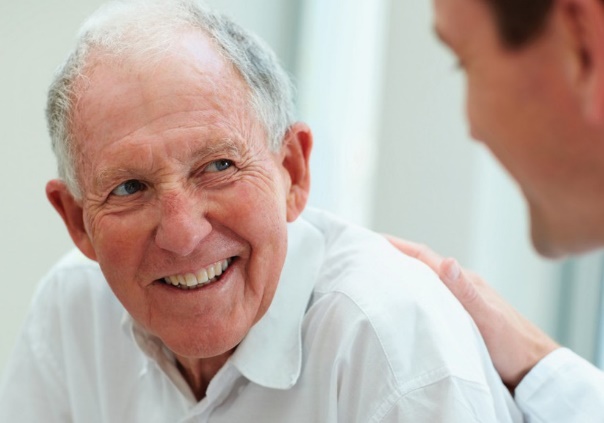 The ABCs (and D) of Medicare 101 Part A:  Federal Government $0 if you or your spouse worked 10 yearsPart B:  Federal Government	$164.90*Higher Earners pay more for Part BThe state may pay for your Part B Premium, based on your income. You may enroll in Medicare Parts A & B via the Social Security website.  If you are turning 65 and are receiving Social Security benefits, you will automatically receive your Medicare A & B Card in the mail.Part C: Medicare Advantage OR Medigap Plans - Private Insurance CompaniesMedicare Advantage:  Becomes Primary insurance & covers services that original Medicare (Part A & B) do not cover like Dental, Vision, and Prescription Drug coverage. You can switch plans each year between 10/15 and 12/7, coverage begins on January 1st. Premiums range from $0 to $200+/month.Medigap: Is Secondary to Medicare.Medicare’s network is Medigap plans network– so any provider who accepts Medicare will accept your Medigap Plan. You must purchase a separate Prescription Drug Plan. Vision and Dental are not included. May be medically underwritten – depending on when you apply.  Premiums are based on your age and zip code.Part D: Prescription Drug Plan - Private Insurance Companies*Higher Earners pay more for Part DMost Medicare Advantage plans include a Drug Plan.  If you choose a Medigap plan you will also need to obtain a separate Part D/Prescription Drug Plan.  You must choose a Part D when you become eligible or you could pay a penalty. You can get help paying for this – depending on your income. PACE, PACENET, Etc.If you need help choosing a Medigap, Medicare Advantage or Part D Plan, please call me to make an individual appointment.
Liz Kanche 412-818-2328	Liz@PathwaysWellnessProgram.comConnect with me on Facebook for more updates.There is no fee to meet with me!